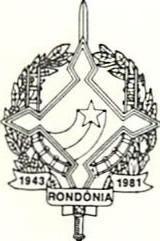                                                       GOVERNO DO ESTADO DE RONDÔNIA                                                                      GOVERNADORIA                         DECRETO Nº 2592 DE 26 DE FEVEREIRO DE 1985FICA PARCIALMENTE RETIFICADO DECRETO Nº2587 de 20.02.85.                                                                                       O GOVERNADOR DO ESTADO DE RONDÔNIA, no uso de suas atribuições legaisD E C R E T A:Art. 1º - Fica parcialmente retificado o Decreto nº 2587 de 20 de fevereiro de 1985, nas seguintes formas:PROJETO/A TIVIDADE20.01.03.07.021.2.029- Atividadesda Secretaria de Estado de Obras e Serviços PúblicosCORRENTE	CAPITAL200.000.000	150.000.000TOTAL350.000.0004120.00 - OBRAS E INSTALAÇÕES1.100.000.000GOVERNO DO ESTADO DE RONDÔNIA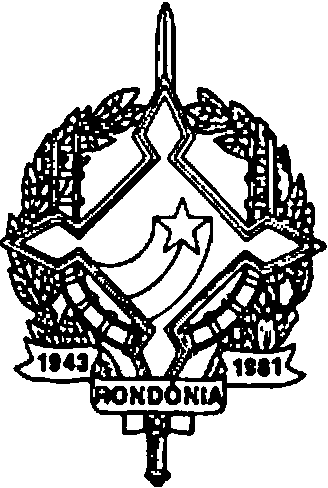 GOVERNADORIALEIA-SE20.00- SECRETARIA DE ESTADO DE OBRAS E SERVIÇOS PÚBLICOS20.01- SECRETARIA DE ESTADO DE OBRAS E SERVIÇOS PÚBLICOS3120.004110.004120.00200.000.0001.100.000.000150.000.000PROJETO/ATIVIDADE 20.01.03.07.021.2.029 - AtividadesCORRENTE	CAPITALTOTALda Secretaria de Estado do Obras eServiços Públicos	200.000.000	150.000.000350.000.000Art. 2º - Este Decreto entrará em vigor na data de sua publicação.JORGE TEIXEIRA DE OLIVEIRAGovernador20.00- SECRETARIA DE ESTADO DE OBRAS E SERVIÇOS20.01- SECRETARIA DE ESTADO DE OBRAS E SERVIÇOSPÚBLICOSPÚBLICOS3120 - MA TERIAL DE CONSUMO200.000.0004120 - EQUIPAMENTO E MATERIAL PERMANENTE150.000.000